Приложение № 1 к ПОЛОЖЕНИЮДанные об участникахДанные о репертуаре,  номинациях (Приложить тексты заявленных произведений)Контактная информация и почтовый адрес:Высылая заявку на участие в Конкурсе, я соглашаюсь с условиями его проведения, регулируемыми Положениемо проведении заочного конкурса «Я, ты, он, она – вместе целая страна!» в рамках XXV Всероссийского фестиваляавторской песни «Гринландия-2017» и даю согласие на обработку моих персональных  данных в объеме, необходимом для участия в конкурсе, а именно: фамилия, имя, отчество, возраст, почтовый адрес, контактный телефон, адрес электронной почты._________________      /__________________/   	  Подпись                                      расшифровка			Заявка направляется: адрес: 610000 г. Киров, ул. Ленина, 80, Некоммерческий Фонд поддержки социальных, экономических и культурных программ «Вятка XXI век»; Оргкомитет «Гринландия»Электронный адрес:  grinlandia-kirov@mail.ruОфициальный сайт фестиваля: www.grinlandia.ru         Факс: +7(8332) 386-017Голубева Оксана 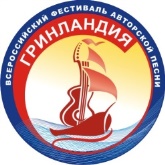 ЗАЯВКА НА УЧАСТИЕво Всероссийском  заочном конкурсе «Я, ты, он, она – вместе целая страна!» в рамках XХV Всероссийского фестиваля авторской песни «ГРИНЛАНДИЯ - 2017»Название организации (клуба,  организации,  учебного заведения и пр.)   Количество участниковФ.И.О. участника(-ов)Возраст участника (-ов)Ф.И.О. руководителяУчастие в музыкальных конкурсах, фестивалях, награды, местоУчастие в музыкальных конкурсах, фестивалях, награды, место№Репертуар (не более 2-х произведений  номинации)Репертуар (не более 2-х произведений  номинации)Укажите авторство (поэт, автор слов и музыки, автор музыки, автор слов, исполнитель) Основной  конкурсОсновной  конкурсОсновной  конкурс12Школьная  мастерскаяШкольная  мастерскаяШкольная  мастерская34«Украсим Родину садами!»«Украсим Родину садами!»«Украсим Родину садами!»56Республика, край, область, р-нГород, село, деревняКонтактный телефонe-mail